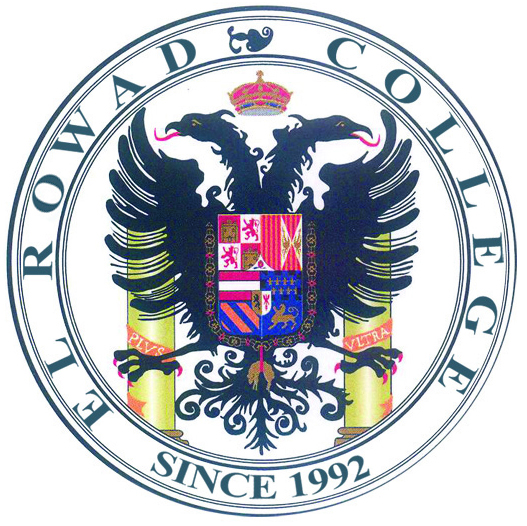          محافظة القاهرة ادارة شرق مدينة نصر التعليمية        مدارس الرواد للغات 